ПОСТАНОВЛЕНИЕ	                КАРАР18 мая 2018г.	с.Костенеево	                              № 10Об утверждении муниципальной программы по использованию и охране земель на территории Костенеевского сельского поселения Елабужского муниципального района  на 2018-2020 годыВ соответствии с Земельным кодексом Российской Федерации, Федеральным законом от  6 октября 2003 года № 131-ФЗ «Об общих принципах организации местного самоуправления в Российской Федерации»,ПОСТАНОВЛЯЮ:          1. Утвердить муниципальную программу по использованию и охране земель на территории Костенеевского сельского поселения Елабужского муниципального района  на 2018-2020 годы согласно приложению к настоящему постановлению.2. Рекомендовать Финансово-бюджетной палате Елабужского муниципального района (Садыкова Э.И.) предусмотреть бюджетные ассигнования для выполнения мероприятий муниципальной программы по использованию и охране земель на территории Костенеевского сельского поселения Елабужского муниципального района  на 2018-2020 годы в счет текущего финансирования.3. Муниципальную программу по использованию и охране земель на территории Костенеевского сельского поселения Елабужского муниципального района  на 2018-2020 годы разместить на официальном сайте муниципального образования.4. Настоящее постановление вступает в силу с момента его обнародования.5. Контроль за исполнением настоящего постановления оставляю за собой.Руководитель 								 А.И. СоловьевИСПОЛНИТЕЛЬНЫЙ КОМИТЕТ КОСТЕНЕЕВСКОГО СЕЛЬСКОГО ПОСЕЛЕНИЯ ЕЛАБУЖСКОГО МУНИЦИПАЛЬНОГО РАЙОНАРЕСПУБЛИКИ ТАТАРСТАН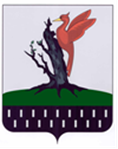 ТАТАРСТАН  РЕСПУБЛИКАСЫ АЛАБУГА  МУНИЦИПАЛЬРАЙОНЫ КОСТЕНЕЕВО АВЫЛ ЖИРЛЕГЕ БАШКАРМА            КОМИТЕТЫ